Załącznik nr 1 do zapytania ofertowegoOFERTA Odpowiadając na zapytanie ofertowe z dnia 25 lutego 2020 r. na:organizację warsztatów kulinarnych dla dzieci i młodzieży poświęconych promocji jakości życia na wsi i promocja wsi jako miejsca do życia i rozwoju zawodowego w szczególności upowszechniania wiedzy w zakresie planowania rozwoju lokalnego z uwzględnieniem potencjału ekonomicznego, społecznego i środowiskowego.na potrzeby realizacji zadań w ramach PT PROW 2014-2020 składamy ofertę następującej treści: NAZWA I ADRES WYKONAWCYNazwa:Adres:Dane kontaktowe (tel., fax, e-mail):NIP:REGON:ZLECENIODAWCA: Województwo Opolskieul. Piastowska 1445-082 OpoleNIP: 754 307 75 65PRZEDMIOT ZAMÓWIENIA:Organizacja warsztatów kulinarnych dla dzieci i młodzieży poświęconych promocji jakości życia na wsi i promocja wsi jako miejsca do życia i rozwoju zawodowego w szczególności upowszechniania wiedzy w zakresie planowania rozwoju lokalnego z uwzględnieniem potencjału ekonomicznego, społecznego i środowiskowego.Zgodnie z opisem przedmiotu zamówienia zawartym w zapytaniu ofertowym z dnia 25 lutego 2020.OFERTA ZA WYKOANIE PRZEDMIOTU ZAMÓWIENIA:Wartość całego zamówienia:5.Doświadczenie Eksperta - prowadzącego warsztaty, w okresie ostatnich pięciu lat przed upływem terminu składania ofert, a jeśli okres prowadzenia działalności jest krótszy – w tym okresie, każdy                          z instruktorów wykonał należycie usługę  z przeprowadzenia warsztatów lub prezentacji z ww. tematyki (np. poświadczenie, referencje, protokoły odbioru).Termin płatności faktury: faktura płatna przelewem w terminie do 14 dni od daty wpływu niezawierajacej błędów formalnych faktury do siedziby Zleceniodawcy na konto wskazane na fakturze. Oświadczam, że spełniam warunki udziału w postępowaniu. Oświadczam, że zapoznałem się z opisem przedmiotu zamówienia, w pełni się z nim zgadzam i nie wnoszę do niego zastrzeżeń.                 ………………………………….podpis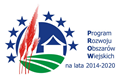 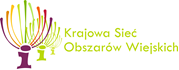 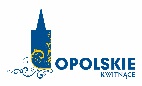 Kwota nettoKwota bruttoStawka VATL.p.Nazwa przedsięwzięciaMiejsce  i terminZleceniodawca